Quelques GauloisRené Goscinny et Albert Uderzo décident d’inventer des personnages dont le nom se terminerait par le suffixe –IX. Le nom du héros principal devant commencer par la première lettre de l’alphabet, ils choisissent alors Astérix. « Les noms des personnages doivent leur allure «gauloise» aux terminaisons en – ix ou –rix. La terminaison –ix n’existait pas dans la langue de nos ancêtres, mais pour nous, par ressemblance amusante, elle semble gauloise aussi »().Astérix():Ce nom fait jeu de mots avec « astérisque ».Ce mot est grec et signifie « petite étoile », particulièrement celle qui, dans un texte, attire l’attention sur un mot précis. Mais cette petite étoile en est devenue une immense, une « star »de la bande dessinée.Obélix():Ce n’est pas sans raison qu’il a du gout pour les « obélisques »égyptiens. Du reste, ce mot grec signifie « broche », celle sur laquelle il aime à embrocher les sangliers. Panoramix():En tant que druide, c’est un savant, capable de vastes panorames de connaissance. Il en a une vue d’ensemble une vue « panoramique ».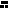 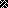 